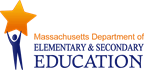 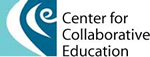 PROFESSIONAL LEARNING COMMUNITY INSTITUTEFACILITATORS AGENDASUMMER 2013DAY 1GUIDING QUESTIONS: What are Professional Learning Communities (PLCs), and how do they help us achieve instructional and other educational goals in our schools and districts?What do we need to know and be able to do to create, and sustain effective Professional Learning Communities in our schools and districts?How can we leverage our work in PLCs to truly impact change in instruction and assessment and ultimately student achievement?INSTITUTE GOALS:To create a common understanding of the PLC Expansion Project, Modules and Interactive ToolsTo examine the purpose, structures, and protocols for building an effective PLCTo experience and practice the work of effective PLCsTo use the PLC structures to explore individual schools/districts focus of inquiry, develop a body of work and implementation plan for key initiatives for the rest of the year. INSTITUTE NORMS:Active ListeningRecognize that everyone is a learnerCheck your assumptionsTrust the processRespect all voicesStart and end on timeHOW WE WORK TOGETHER:We use norms to create safe spaces for working together We make use of protocols  to structure discussions and keep the focus on student and teacher work as a means to improving teaching and learningWe model tools and practices for PLC implementation, group activities to promote learning from each other, gradual release of responsibility as we go through the work, and sharing of our learning through presentations and peer critiqueProfessional Learning Communities are a powerful and systematic structure where teams of educators collaboratively, methodically and innovatively work together to improve teaching practice and student learning.  Professional Learning Communities focus on the promotion of personal reflection, team collaboration, and deep examination of the effectiveness of what we teach, how we teach and how our students learn.  Professional Learning Communities de-privatize the nature of teaching and offer schools an engaging and effective means to reform the singular and uneven “but this is how we’ve always done it” culture of individual, closed door classroom practice and allows for the kind of professional sharing that can profoundly impact student achievement. Professional Learning Community InstituteFacilitators Agenda Day 1Day 1 Outcomes:Participants will understand the goals and logistics of the PLC initiatives including the support structures in placeParticipants will examine the purpose, structures and protocols for building an effective PLCParticipants will experience and practice the work of a PLC including protocols, and critical conversations that will enable them to move forward in their PLC work from the first days back at school/districtParticipants will examine the purpose, structures and protocols for building an effective PLCTimeAgenda ItemFacilitatorFraming the activityNotes/MaterialsRationale (why are we doing this?)8:00Registration BreakfastVivianRegistration table, sign in, welcomeTable tents/assignments, folders, nametagsFeed the teachers and help them to organize their day!8:30Welcome and Introduction (10mins)RichardDavid ParkerWhole group, Welcome, Frames the day, introduces goals, reviews agenda, David P. gives the ESE perspectiveAgendas, PP Connect and structure the day8:40Connections(15mins)RichardWhole group, each team brainstorms and one rep shares:  1 thing to share about their district/town, 1 thing they hope to get out of the institute, and one 1 question they have about implementing PLCsPP with connections questions Use of Journals for pre-writeConnect and create a collaborative atmosphere, get a read on what people know/want to know.We will actively use journaling throughout the day to create the Habit of Mind that emphasizes the PLC role of reflection.8:55 PowerPoint: Intro to PLC Work and support available to schools and districts —Why PLC?(15mins)DanEmphasize that this is work that has been started with DSAC and CCE with pilots for past year. (Who and where and what) Learned lessons make this second year an informed Pilot. Some districts are new—some are sending new schools—differentiate accordingly (PP should show first year examples).Teachers have a long and not always positive experience with imposed initiatives. Framing this so that they can see themselves as having voice, emphasizing collaboration and decision-making and that there is top down commitment is critical. 9:10Turn and Talk/Popcorn(10mins)DanWhat did we see/hear? What questions do we have? Give teams time to discuss what they saw and heard. Popcorn feedback to provide an opportunity to hear what is clear and where there is confusion/need for further clarity. Journals pre-writeThe PP is a lot of new information. Questions are sure to arise, and best addressed now. 9:20PLC video clipSee, hear, think graphic organizer.(10mins)StacyThis video is a window into what one school changed in their practice with PLC (and explain that they refer it to CFG and why).  Explain what people will see and have them use a listening and watching protocol (graphic organizer) Download video and time it. Really critical to frame this—who are people seeing, why and what will they see and why,Have group look at graphic organizer and discuss its use. A window into what PLC could look like helps new folks envision possibility and query what raises questions.9:30Debrief Video Protocol Prompts: What did you see? What did you hear? What did you think? What questions do you have?(15mins)StacyPeople share their notes from graphic organizers as 3’s or small table. Journals reflectionSmall groups practice using professional video protocols as they explore what a PLC might look like.Debriefing is part of every protocol—how did this work? Where would you use it?9:45Break (15mins)10:00Creating PLC Structures: Norms development(45mins)Meg R.Overview and Introduction to why, how and facilitation of norms (common understandings about how we will work together)Importance of not just creating norms but holding people accountable.  How does a PLC do that?Forming Ground Rules Protocol – Walk through this protocol with participantsActivity around creating norms at their tables? Journals Reflection – Important to allow time for this.Helping teams to understand the critical importance of creating and honoring norms of conduct, physical space and conversation are what drive the creation of collaborative trust.10:45Looking at Student Work Protocol(60mins)Dan to introduceAnd break up into 6 small groupsGo over Atlas protocolPrompts allow small groups to look at examples of student work and work with Atlas ProtocolProtocol and LASW work samples ELA - MacbethThis protocol is simple enough to allow members to actively participate in analyzing evidence (student work) to collect data and to use that data to create questions and as evidence which can contribute to the Inquiry Cycle. 11:45Debrief LASWIn large group(15mins)DanImportant to answer questions and help people understand purpose and process of this protocol and its potential for transforming instructional practice11:55Reflections on the morning’s work(15mins)Richard & TeamReflection time & Large group popcorn if there’s timeJournalsImportant to allow time to capture learnings, and questions. from the morning12:00Lunch (45 minutes)12:45Getting Started: Compass Points Identifying work styles(45mins)Meg M. & MichaelBeginning with knowing who we are as colleagues and what we bring to the table.Each compass point identifies two norms that others need to know about working with them. May need two groupsThis activity is an “out of your seat” lively way to help groups recognize and value team members’ strengths and challenges in working together.1:15Whole Group reflections on Compass PointsDebrief(15mins)Meg M. & MichaelPopcorn Journal reflectionHabit of Mind  Debriefing is part of every protocol—how did this work? Where would you use it?1:30PLC Self-Assessment  Tool Meg R.Teams of two (or four depending on districts) go through the Self-Assessment Tool (Are you ready for PLC?) and respond to the queries.  Frame as overall of from here to there and what needs to be in place to make it work.  Emphasize honesty and transparency in responses as norms that need to be in place to do this work.Self -assessment tool in folders (review and include the self-assessments districts submitted to be in the Pilot), clearly frame the assignment and coach at each table for support. Teams should respond yes, no, maybe and why/why not—what needs to change? What is in place? This activity is critical to deeper discussion about where districts/schools are and what they need to be thinking about in this work.  Transparency is critical. This may raise some hard questions usually around time, focus, decision-making and collaboration. 2:50Whole Group Debrief & ReflectionsRichardPopcorn from self-assessment and reflections from the whole day of workPreview day 2Day 1 evaluation sheet in binderDistribute article for HWWe use these end of the day reflections to inform our work and to help us look at how Day 2 will best fit participants’ needs3:00Closure3:00Debrief with CCE and DSAC??Quick reflections roundtable—what went well, what didn’t, how does this information affect Day 2, facilitation overview for Day 2Transparency and reflection by facilitators is key to common understandings, focus and direction. Norms are observed of listening, air time, honest sharing and efficiency.